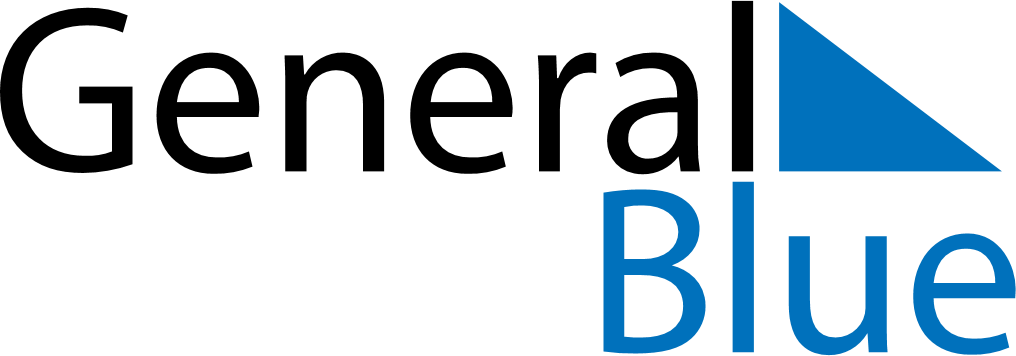 December 2027December 2027December 2027December 2027San MarinoSan MarinoSan MarinoMondayTuesdayWednesdayThursdayFridaySaturdaySaturdaySunday123445678910111112Immaculate Conception13141516171818192021222324252526Christmas DayChristmas DayBoxing Day2728293031New Year’s Eve